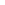 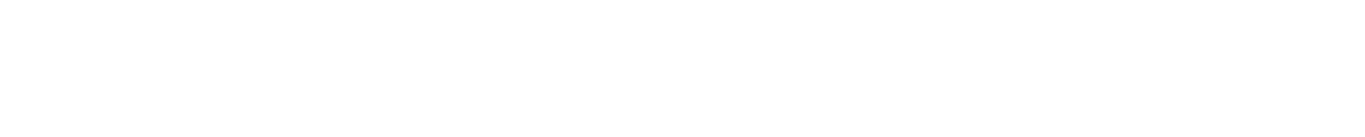 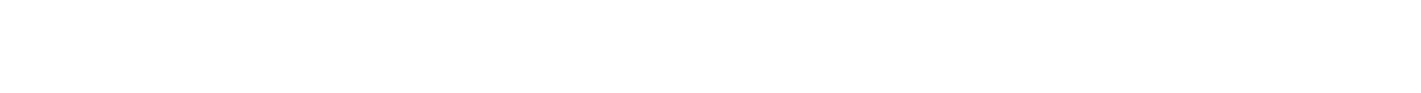 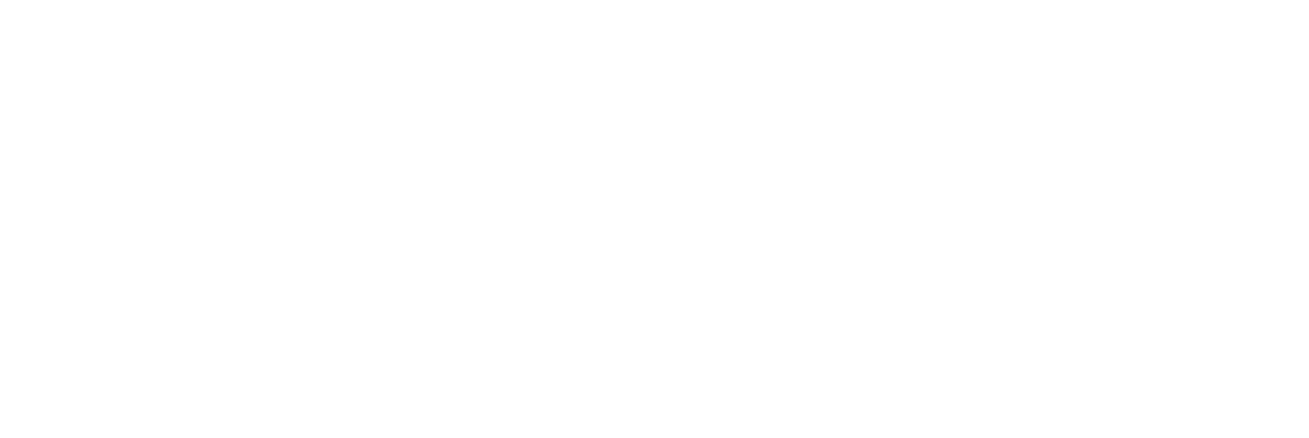 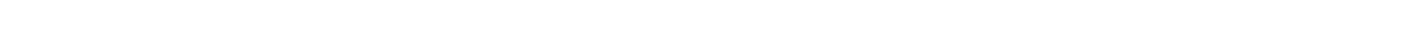 I.	MULTIPLE CHOICE* Choose the word whose underlined part is pronounced differently from the others.*Choose the best answer (A, B, C or D)1.	Ben _	a lot in his job but now, since his promotion, he doesn‟t.A.	used travel	B. used to travel	C. used to traveling	D. is used to traveling2.	It was unprofessional 	casual clothes to the international conference.A.	of her to wear	B. for her wearing	C. for her to wear	D. of her wear3.	The very first metro is being built to 	the travel demands of Saigonese.A.	solve	B. make	C. see	D. meet4.			_ ease traffic congestion, it is necessary to promote the development of public transport.A.	Because of	B. Despite	C. In order to	D. Since5.	I think life today is 	comfortable than it was in the past.A.	about as	B. a lot more	C. more and more	D. the more6.	Thomas: How was your trip to Vietnam after 10 years?	Lee: 	.A.	Amazing! I couldn‟t believe how much it has changed!B.	Thank you for asking me.C.	10 years? It‟s 11 years.D.	No, I can‟t tell you.7.	The limestone formation of Thien Duong Cave is more _	than that of Phong Nha Cave.A.	spectacular	B. probable	C. geological	D. sight-seeing8.	During Perfume Pagoda festival, a large number of 	flock to the pagoda to pray for happiness and prosperity in the coming year.A.	spectators	B. passengers	C. pilgrims	D. travellers9.	In the 17th century, the Viet people 	_ the temple tower, calling it Thien Y Thanh Mau Tower.A.	put on	B. looked for	C. got into	D. took over10.	Son Doong Cave will be	ruins if the cable car system is constructed.A.	in	B. at	C. on	D. out11.	He suggests 	_ that they should adopt a different way of bringing up their children.A.	parents	B. for parents	C. toward parents	D. to parents12.	The doctor suggested I	more exercise to keep my blood pressure down.A.	do	B.to do	C. doing	D. could do13.	It is hard _	_ us to persuade him to believe what we said.A.	to	B. of	C. for D. with14.	A lot of 	_ were built to solve the traffic jam problem at intersections.A.	trams	B. flyovers	C. sky trains	D. tunnels15.	My friends were all extremely _	_ when they heard I‟d lost my job.A.	tolerant	B. sympathetic	C. obedient	D. confident16.	My dad was glad _	his best friend again after 20 years.A.	meet	B. meeting	C. of meeting	D. to meet17.	I wish I 	find the time to do more reading.A.	may	B. will	C. could	D. can18.	When I see the kids playing football, I almost wish I 	their age again.A.	was	B. am	C. would be	D. could be19.	Where _	_ before you moved here?A.	did you use to live	B. did you used to liveC. used you to live	D. do you use to live20.	If there is a mechanical problem, we suggest _	_ the manufacturer directly.A.	contact	B. to contact	C. contacting	D. to contacting21.	Tim: You really must go to Hoi An to enjoy the full moon at Mid-autumn Festival.Josua: _	_.A.	Yes, that‟s what I‟ve heard.	B. Do you really know about it?C. Yes, I won‟t go there.	D. No, thank you.*Choose the underlined word that needs correcting.22.	We cleaned all the kitchen while our parents were out to dinner. A	B	C	D23.	I‟m tired of being told what writing about tram system in Hanoi. A	B	C	DII.	READINGA.	Read the passage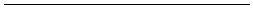 LIFE IN THE PAST VS LIFE IN THE PRESENTOver the last century, there have been many significant changes in the way we live.Obviously, it is difficult to compare the life of ancient people and the life of the people living in the twenty-first century because so many changes have occurred. Even the changes that have occurred over the last ten years are amazing.To start with, in the past people had to work harder as they did not have tools and machines to make their work easier. Today, most of the difficult and dangerous work is done by computers and other powerful machines. In the past living conditions were not as comfortable as they are now. Besides, many people could not afford household appliances like a fridge or a vacuum cleaner because those used to be luxurious goods. Another difference between living now and in the past is the fact that nowadays education is accessible to everyone. In the past men were mainly the only ones educated and women were not allowed into public or private schools. Besides, nowadays it is much easier to find the educational materials and the information you need – thanks to the Internet. We are able to speak to a friend who is on the other corner of the world because we are connected 24/7. Nevertheless, people had better relationships with the neighbors in years gone by.All things considered, it is an obvious conclusion that life has changed significantly during the course of history. In some ways, it is definitely easier to live in the present. On the other hand, however, life now is much faster and stressful than it used to be in the past. The standard of living has definitely improved but it can be discussed whether the quality of our lives is also better.Decide whether the following sentences are true (T) or false (F).1.	Life nowadays is the same as life of our ancestors.2.	Technology has made our lives easier.3.	In the past, household appliances were very expensive.4.	Public schools allowed females and males to be educated in the same schools.5.	We can use the internet to communicate with people around the world.B.	Read the paragraph and choose the best answer.Chu Van An High School is one of the oldest and most prestigious state schools in Viet Nam.Established in 1908 by the French, the school was located beside the West Lake, and was originally named after the location it was in. It is a very pleasant, spacious school with great views of the lake from the classroom windows.In 1943, the school was moved to Ninh Binh, and was not moved back to Ha Noi until 1945. In that year, the school was renamed Chu Van An, after a famous Vietnamese Confucianism teacher of the Tran Dynasty. Professor Nguyen Gia Tuong became the firstVietnamese principal of the school. Many famous people like ex-Prime Minister Pham Van Dong, Doctor Ton That Tung, and poet Xuan Dieu used to be the school's students.Today the school is still located in the same area, and has maintained its prestige, as well as its reputation as one of the top schools in Ha Noi. It is very difficult to be admitted to the school. Every year, there are around three thousand applicants but only about five hundred are admitted. Those applicants have to take an entrance examination conducted by the Department of Education and Training of Ha Noi.1.	The passage mainly discusses 	.A.	Chu Van An, the teacherB.	Chu Van An School in the futureC.	Chu Van An School over timeD.	the difficulty of being admitted to Chu Van An School2.	All of the following are true about the school EXCEPT 	.A.	the school was originally named after the location it is inB.	the school admits three thousand students every year.C.	the school has a view of the West LakeD.	the school is large3.	The word ‛principal' is closest in meaning to 	.A.	teacher	B.head teacher	C.founder	D.supporter4.	The word ‛prestige' in the passage mostly means 	.A.	respect	B.fame	C.status	D.position5.	It can be understood from the passage that 	.A.	students of the school are very smartB.	the school fees are very highC.	only children from prestigious families can enter the schoolD.	the teachers at the school earn a lot of moneyIII.	DO AS DIRECTED1.	“Where can we get these traditional handicrafts?” Nick wondered. (Rewrite, using “wh- + to V”)2.	„Where should I park my car?‟ asked Phong.	(Rewrite, using “wh- + to V”)3.	Beth/ wish/ she/ can/ stay/ Cambridge/ forever. (Build a sentence)4.	he/ used/ play/ football/ local team,/ but/ he/ too/ old/ now.(Build a sentence)5.	They often went to school by bike when they were young.(Rewrite, use USED TO)6.	People expect that he will join the company soon. (Change into the impersonal passive)1.  A. limestoneB. imagineC. rickshawD. citadel2.  A. geologicalB. imagineC. agencyD. together3.  A. wonderB. complexC. backdropD. proper4.  A. historicB. picturesqueC. enterD. sentence5.  A. plumberB. sculptureC. measureD. structure